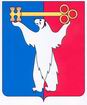 АДМИНИСТРАЦИЯ ГОРОДА НОРИЛЬСКАКРАСНОЯРСКОГО КРАЯРАСПОРЯЖЕНИЕ12.10.2017	                                       г. Норильск		                                № 5844О внесении изменений в распоряжение Администрации города Норильска от 22.04.2010 №1300В связи с необходимостью приведения правовых актов органов местного самоуправления муниципального образования город Норильск в соответствие с Уставом муниципального образования город Норильск,1. Внести в распоряжение Администрации города Норильска от 22.04.2010 №1300 «О Порядке проведения антикоррупционной экспертизы нормативных правовых актов и проектов нормативных правовых актов Администрации города Норильска» (далее – Распоряжение) следующие изменения:1.1. В наименовании, пункте 1 Распоряжения слова «правовых актов Администрации города Норильска» заменить словами «правовых актов Главы города Норильска, Администрации города Норильска».1.2. Внести в Порядок проведения антикоррупционной экспертизы нормативных правовых актов и проектов нормативных правовых актов Администрации города Норильска, утвержденный Распоряжением (далее – Порядок), следующие изменения:1.2.1. В наименовании, по всему тексту Порядка (за исключением абзаца второго пункта 1.2, абзаца второго пункта 3.2, абзаца второго пункта 4.7) слова «правовой акт Администрации города Норильска» в соответствующих числах и падежах заменить словами «правовой акт Главы города Норильска, Администрации города Норильска» в соответствующих числах и падежах.1.2.2. По всему тексту Порядка слова «Руководитель Администрации города Норильска» в соответствующих падежах заменить словами «Глава города Норильска» в соответствующих падежах.1.2.3. Абзац первый пункта 1.2 изложить в следующей редакции:«1.2. Антикоррупционная экспертиза проектов нормативных правовых актов Главы города Норильска, проектов нормативных правовых актов Администрации города Норильска, издаваемых Главой города Норильска, осуществляется Правовым управлением Администрации города Норильска (далее - Правовое управление) при поступлении проектов нормативных правовых актов Главы города Норильска, Администрации города Норильска на согласование в Правовое управление в порядке и сроки, установленные Регламентом Администрации города Норильска.».2. Руководителям структурных подразделений Администрации города Норильска:2.1. не позднее пяти рабочих дней со дня издания настоящего распоряжения, а в случае временного отсутствия подчиненных им руководителей юридических служб (нахождения их в отпуске, служебной командировке, временной нетрудоспособности и др.) - в течение трех рабочих дней после выхода их на работу ознакомить руководителей юридических служб под роспись с настоящим распоряжением;2.2. листы ознакомления руководителей юридических служб возглавляемых ими структурных подразделений Администрации города Норильска с настоящим распоряжением, направить в отдел кадров и муниципальной службы Управления по персоналу Администрации города Норильска для приобщения к материалам личных дел соответствующих работников.3. Контроль исполнения пункта 2 настоящего распоряжения оставляю за собой.4. Опубликовать настоящее распоряжение в газете «Заполярная правда» и разместить его на официальном сайте муниципального образования город Норильск.Глава города Норильска 							           Р.В. Ахметчин